Pályázati felhívás 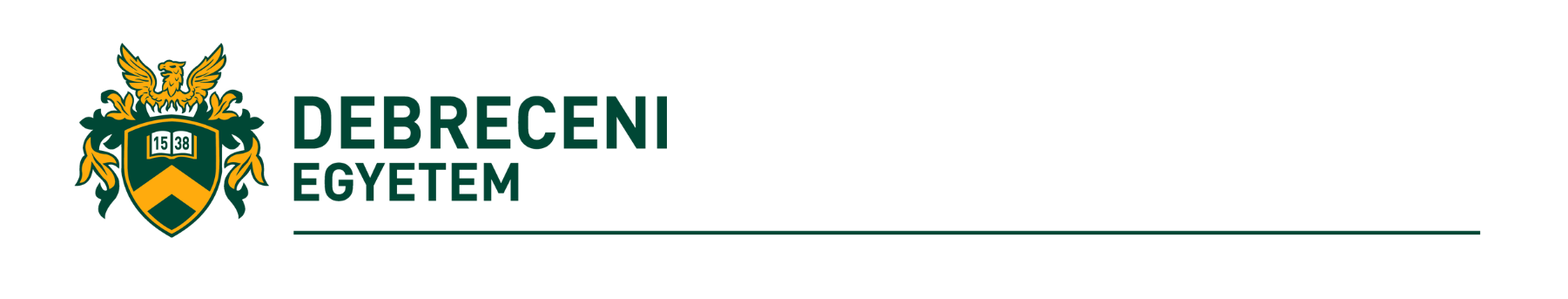 Nemzeti felsőoktatási ösztöndíjra a 2020/21. tanévrePályázhatnak a teljes idejű alapképzésben, mesterképzésben, illetve egységes, osztatlan képzésben részt vevő hallgatók. (Azon hallgatók, akik az alapképzést ezen tanév végén fejezik be és 2020 szeptemberében mesterképzést kezdenek, benyújthatják a pályázatot. Sikeres felvételi esetén amennyiben az ösztöndíjat elnyerik, abban a felsőoktatási intézményben kapják meg az ösztöndíjat, amelyikben a tanulmányikat folytatják.)A pályázatok intézményi elbírálása a Debreceni Egyetem Hallgatói Térítési és Juttatási Szabályzat 15. §-a alapján történik.Amennyiben a hallgató hallgatói jogviszonya bármilyen okból megszűnik vagy szünetel, a nemzeti felsőoktatási ösztöndíj számára tovább nem folyósítható.A pályázat benyújtásának feltételei: az utolsó két lezárt aktív félévben kiemelkedő tanulmányi eredmény, az utolsó két aktív félévben legalább 55 kredit megszerzése, szakmai területen nyújtott kimagasló munka. A nemzeti felsőoktatási ösztöndíj egy tanév időtartamra, 10 hónapra szól, összege az Nftv. 114/D § (1) bekezdés c) pontja alapján 40 000 Ft havonta.A pályázatokat 2020. június 24-én (szerda) 12:00 óráig kell beküldeni postai úton a Debreceni Egyetem Gazdaságtudományi Kar Tanulmányi Osztály (4002 Debrecen, Pf.:400) címre. A borítékra kérjük ráírni: Pályázat Nemzeti Felsőoktatási Ösztöndíjra A pályázatnak tartalmaznia kell: Pályázati előlap, melyen legyen feltüntetve: Pályázat Nemzeti felsőoktatási ösztöndíjra A pályázatot az oktatásért felelős miniszternek kell címezni Pályázati űrlap (kitöltve, dátumozva, aláírva), megtalálható a honlaponIgazolások a szakmai tevékenységről (pl. tudományos munka, közéleti tevékenység, stb.), tanulmányi eredményről igazolás Neptunból (a Tanulmányi Osztály a vizsgaidőszak végén mindenkinek kinyomtatja, nem kell a pályázattal beadni), illetve nyelvvizsga bizonyítvány(ok)ról másolatok A kari rangsort a Kari Tanács 2020. június végi ülésén határozza meg. Az ösztöndíjban részesülő hallgatók névsorát 2020. szeptember elején hozzuk nyilvánosságra.Debrecen, 2020. május 14.	Dr. Pető Károly		dékánGAZDASÁGTUDOMÁNYI KAR  TANULMÁNYI OSZTÁLYH-4002 Debrecen, Egyetem tér 1, Pf.: 400
Tel.: 52/508-444, honlap: www.econ.unideb.hu